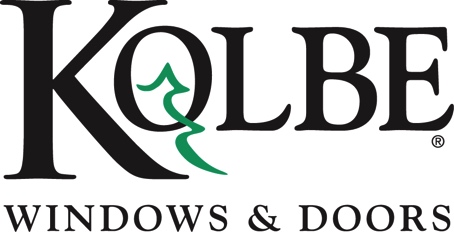 Media contacts:	Heather West, 612-724-8760, heather@heatherwestpr.com		Cindy Bremer, 715-847-0570, cindy.bremer@kolbewindows.comKolbe’s new VistaLuxe Collection AL LINE
offers all-aluminum windows and doors
Wausau, Wisconsin (Aug. 2019) – Kolbe Windows & Doors’ award-winning VistaLuxe® Collection was collaboratively developed with architects for designs that utilize clean lines and multiple units to create large expanses of glass. Perpetually innovating, the collection has expanded to provide even greater design flexibility with the new VistaLuxe® Collection AL LINE. This product offering includes a full selection of thermally broken all-aluminum windows and doors that reinforce the clean lines, coordinated profiles, unique configurations, expansive glass, and stylish functionality of the VistaLuxe Collection.“This expanded contemporary offering of all-aluminum products is another example of Kolbe’s steadfast  commitment to innovation and ability to provide new solutions for residential projects,” said Kolbe’s president, Jeff De Lonay.Kolbe’s VistaLuxe Collection AL LINE expands the possibilities with products that achieve greater heights and maximum daylight. Featuring the characteristic expansive views and square profiles of the VistaLuxe Collection, this all-aluminum line offers a variety of products with distinct options.Aluminum interiors and exteriors are available from Kolbe for tilt-turns and hoppers, casements and awnings, direct sets, swinging doors, pivot doors, folding doors, multi-slide doors, lift & slide doors, and Hi-Finity multi-slide doors. A choice of colors with powder-coated or anodized finishes enhances the beauty of the windows and doors, and cleanly showcases the views. Divided lite, Low-E glass, sill and hardware options add dimension and style, while optimizing energy efficiency and ease of use.Two sleek hardware styles are available to complement the aluminum frames with slender lines and sophisticated finishes. Available in Sapphire Black, Eclipse or Lithium, Purity handles are environmentally friendly, non-corrosive, hypoallergenic and 100% recyclable. Touch handles have an integrated spring system that enables them to return to their original position, and are offered in Umbra Grey, Black Anodized or Clear Anodized finishes.“This exciting new product line allows homeowners, architects and builders to take their projects to greater heights, with floor-to-ceiling openings and larger expanses of glass – with the clean lines and added functionality they expect from our VistaLuxe Collection,” said De Lonay.For an exclusive introduction to Kolbe’s aluminum window and door offering, please visit https://www.kolbewindows.com/vistaluxe-collection-al-lineWhat began in 1946 as a two-brother team has grown into an internationally respected manufacturing company. Kolbe Windows & Doors is one of the nation’s leading manufacturers of windows and doors for residential and commercial markets. After 70 years, Kolbe products are best known for superior quality, custom craftsmanship, attention to detail, as well as innovative and unique designs.###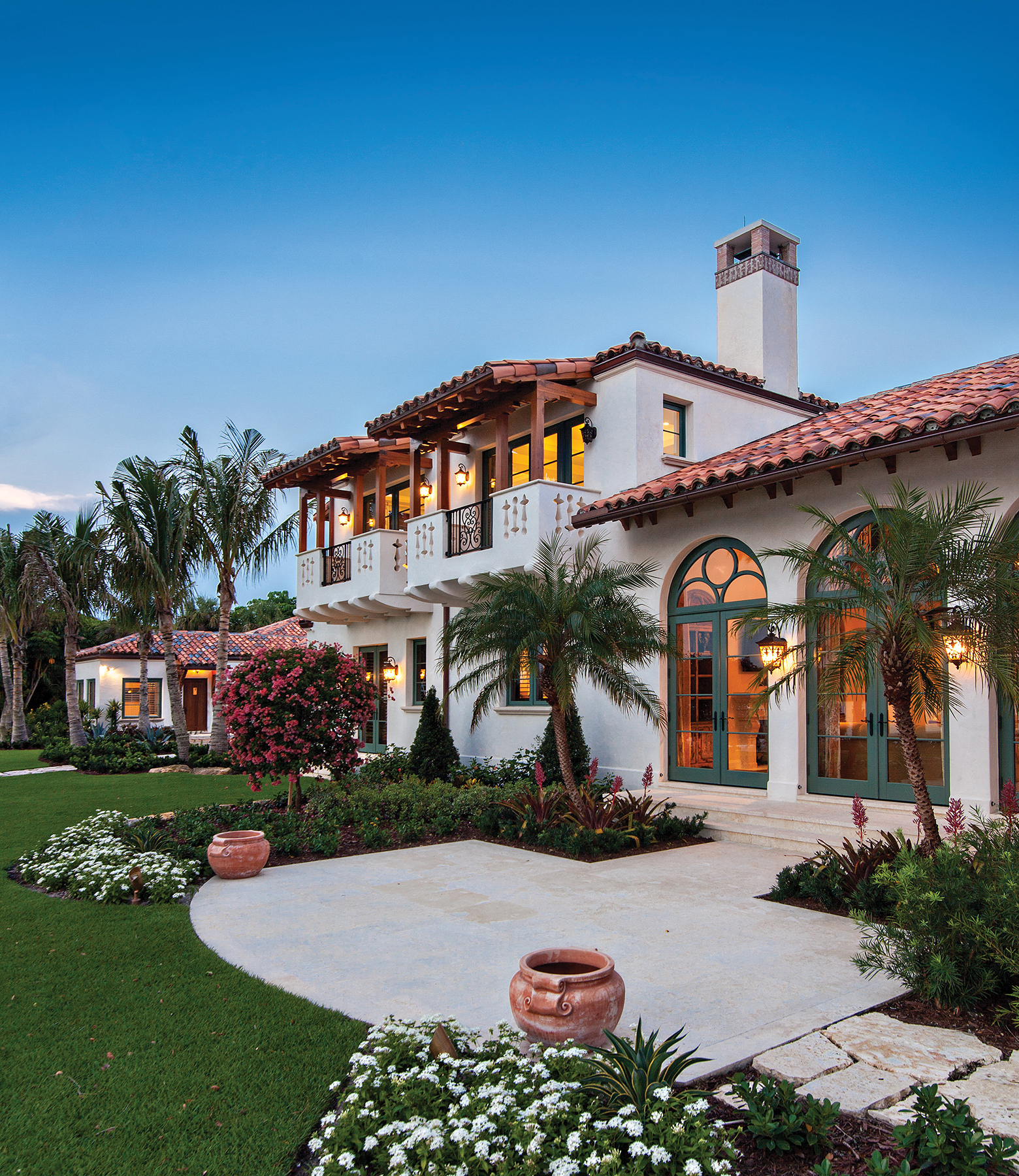 